Bogotá,  	día/mes/añoCONSENTIMIENTO INFORMADOLa fisioterapeuta                                                me ha explicado de forma detallada y clara  en que consiste el plan de tratamiento y entiendo que tengo el derecho de rehusar parte o todo el tratamiento en cualquier momento.Yo 		identificado (a) con documento de identidad T.I          C.C       Otro, ¿Cuál?        	, numero                                 de                               , en calidad de paciente manifiesto que he comprendido el propósito del tratamiento y acepto se me aplique los agentes físicos durante las sesiones de fisioterapia.En consecuencia, reconozco y admito los posibles riesgos y situaciones imprevistas Dolor, alergia, equimosis, hematoma y quemadura que puedan derivar, por lo tanto, doy consentimiento para la realización del tratamiento.                            Firma del paciente	Firma FisioterapeutaDocumento de identificación 	C.C.Este documento es propiedad de la Universidad Distrital Francisco José de Caldas, prohibida su reproducción por cualquier medio, sin previa autorizaciónBogotá,  	día/mes/añoCONSENTIMIENTO INFORMADOLa fisioterapeuta _______________________me ha explicado de forma detallada y clara  en que consiste el plan de tratamiento y entiendo que tengo el derecho de rehusar parte o todo el tratamiento en cualquier momento.Yo 		identificado (a) con documento de identidad T.I          C.C       Otro, ¿Cuál?        	, numero                                 de                               , en calidad de paciente manifiesto que he comprendido el propósito del tratamiento y acepto se me aplique los agentes físicos durante las sesiones de fisioterapia.En consecuencia, reconozco y admito los posibles riesgos y situaciones imprevistas Dolor, alergia, equimosis, hematoma y quemadura que puedan derivar, por lo tanto, doy consentimiento para la realización del tratamiento. Firma del paciente	Firma FisioterapeutaDocumento de identificación	C.C.Este documento es propiedad de la Universidad Distrital Francisco José de Caldas, prohibida su reproducción por cualquier medio, sin previa autorización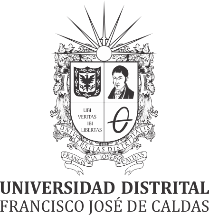 CONSENTIMIENTO INFORMADO AREA FISIOTERAPIACódigo: BI-PR-009-FR-057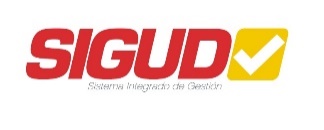 Macroproceso: Apoyo a lo MisionalVersión: 01Proceso: Bienestar InstitucionalFecha de Aprobación: 17/10/2022